Shakespeare Scavenger Hunt CLUE 2:  Hide in Baird’s Room  CLUE 2:  Hide in Nearby Room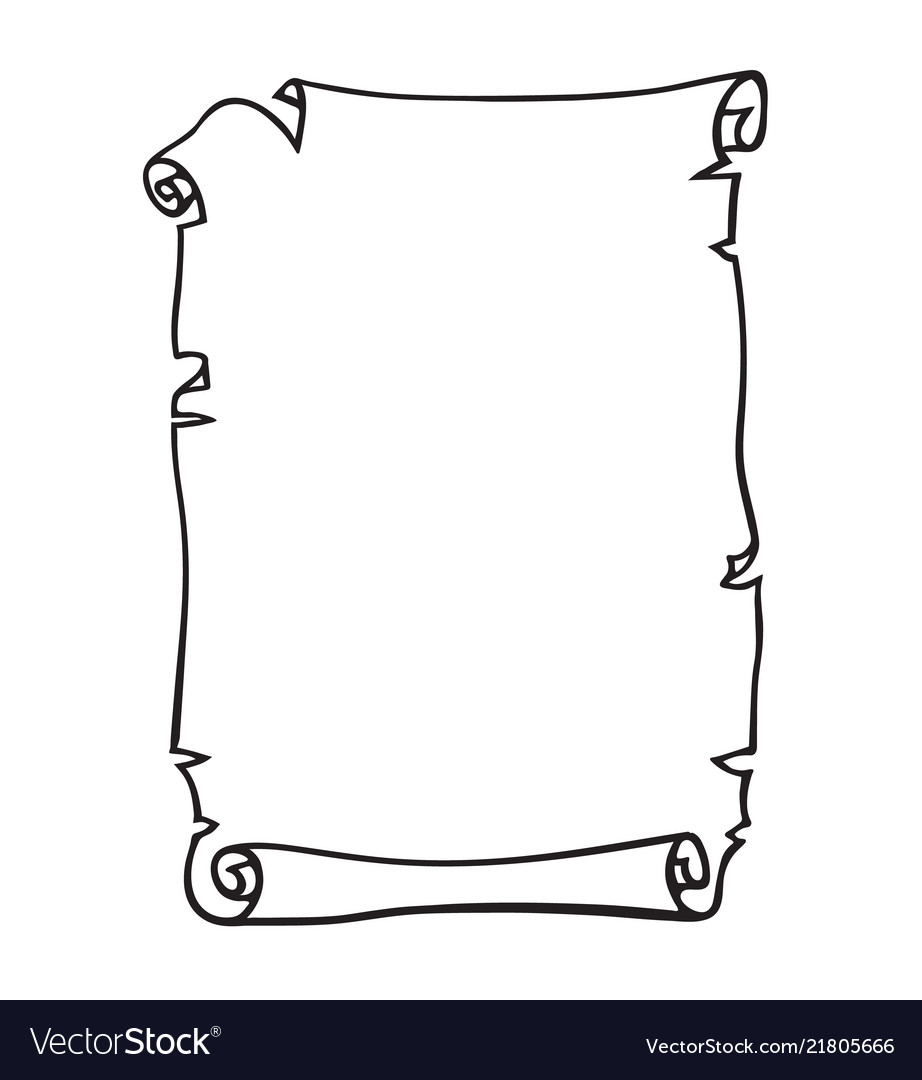 The first you seek, is thy number true,Find next the false, and thou’st  know two.Three, too, like one, be true to thee.Until, our trio, acts as keyTo unlocketh that which thee must find.Traverse four years back in time,Seek out a box, an empty tomb,Resting yonder,  Baird’s sealed room.Will’s bones lie silent, and so shall theeHold tongue, so others may not seeWhat thou may’st know, with phone turn’st on,That which is true and what is wrong.(Nosweatshakespeare’s fifty facts,May help your quest to quickly pass.)The first you seek, is thy number true,Find next the false, and thou’st know two.Three, too, like one, be true to thee.Until, our trio, acts as keyTo unlocketh that which thee must find.Tarry not, for short is thine time.Seek out a box, an empty tomb,Resting yonder in sealed room.Will’s bones lie silent, and so shall theeHold tongue, so others may not seeWhat thou may’st know, with phone turn’st on,That which is true and what is wrong.(Nosweatshakespeare’s fifty facts,May aid your quest to quickly pass.)Shakespeare Scavenger Hunt: Challenge 1His Personal LifeHis Professional LifeHis Theatre:  The Globe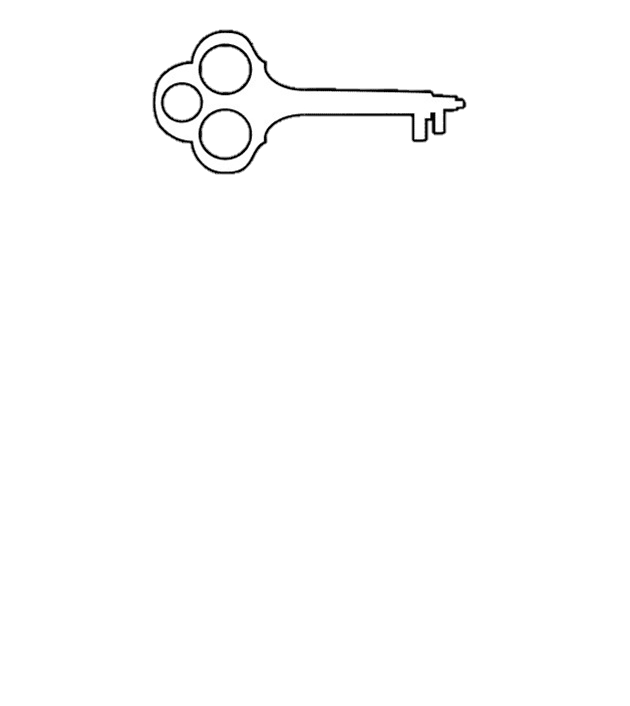 Challenge 1 ANSWER KEY KEY CODE IS 5 (true)  ; 6 False;  6 True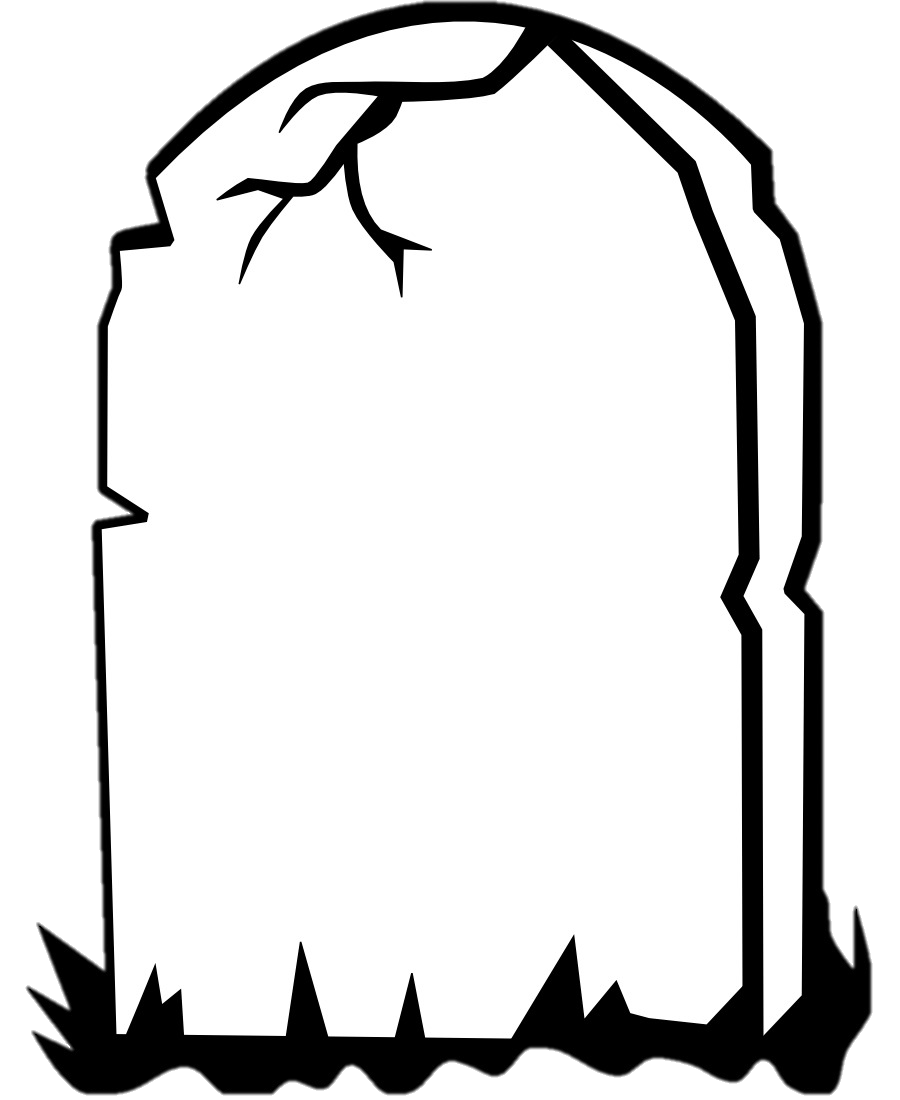 Bones in order shall make good,Arm to hand, leg to foot.		Each bone linked to men of playAs old to new, Tis actor’s way.Bertram’s name within doth dwellFor him, all’s well that ends well.Success be found when years, in line,	Spell out thy lady’s sacred shrine.	O. Bertram  ---- ---- ---- ---- ---- G. Antonio  --- -------- -- ------A. Romeo ----- --- ------H. Petruchio --- ------ -- --- ----- M. Macbeth -------O. Othello  -------C. Richard III ------- --- -----N. Oberon --------- ------ -----E. Julius ------ ------R. Hamlet ------ ANSWER Richard III (1592-1593)The Taming of the Shrew (Petruchio) (1593-1594)Romeo and Juliet (1594-1595)A Midsummer Night’s Dream (1595-96)The Merchant of Venice (1596-1597)Julius Caeser (1599-1600)Hamlet (1600-1601)All’s Well That Ends Well (1602-1603)Othello (1604) Macbeth (1605-1606)C-H-A-N-G-E-R-O-O-M46 – on doorWhat Can You Unlock? Your Secret Lies Within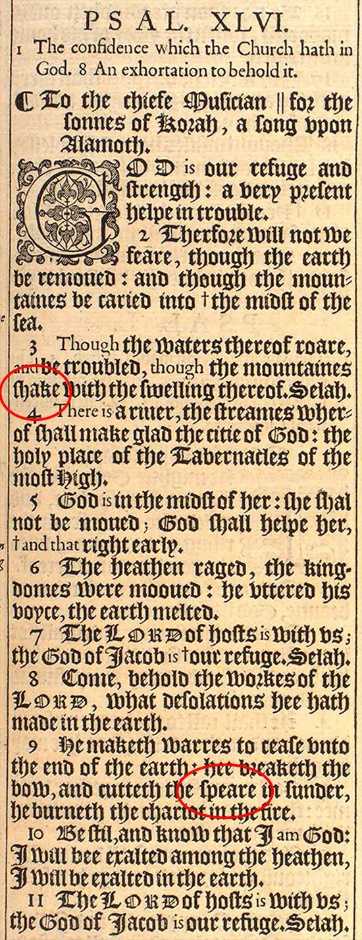 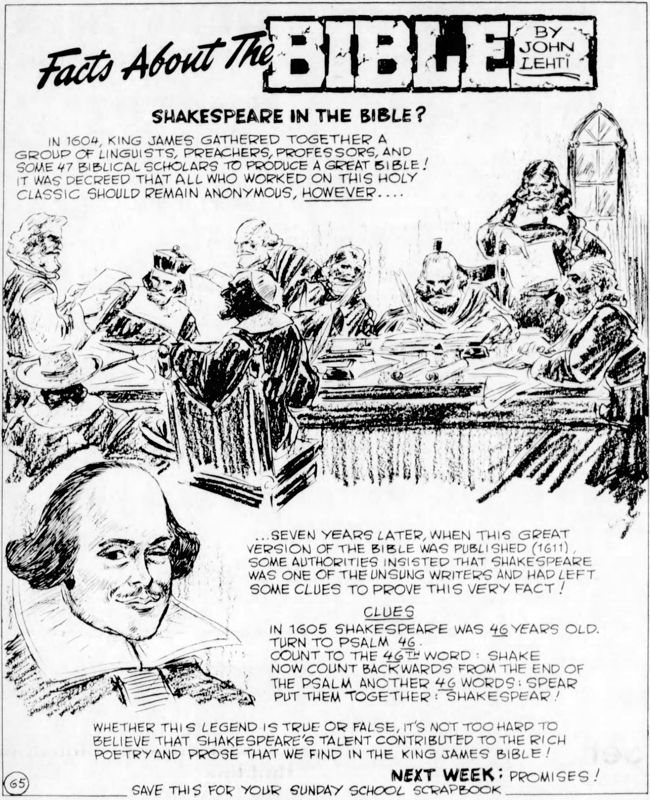 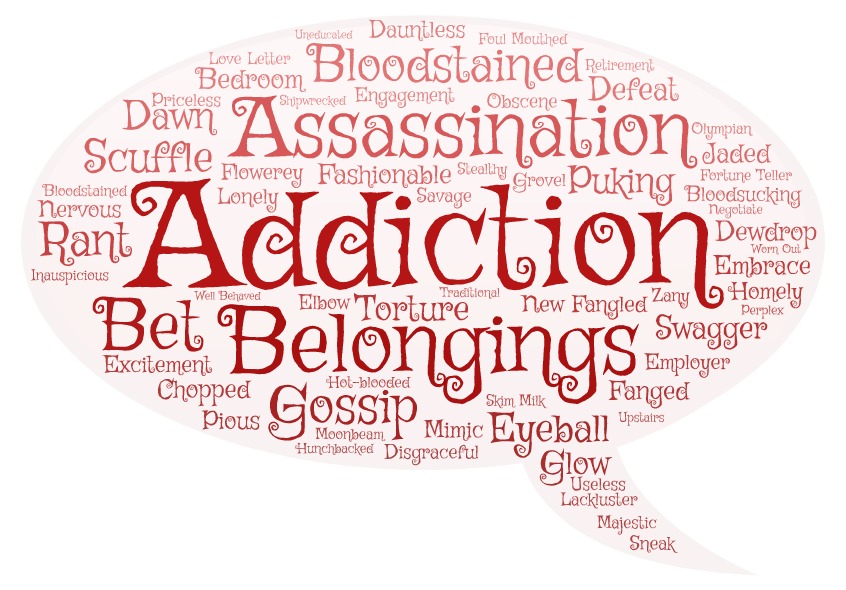 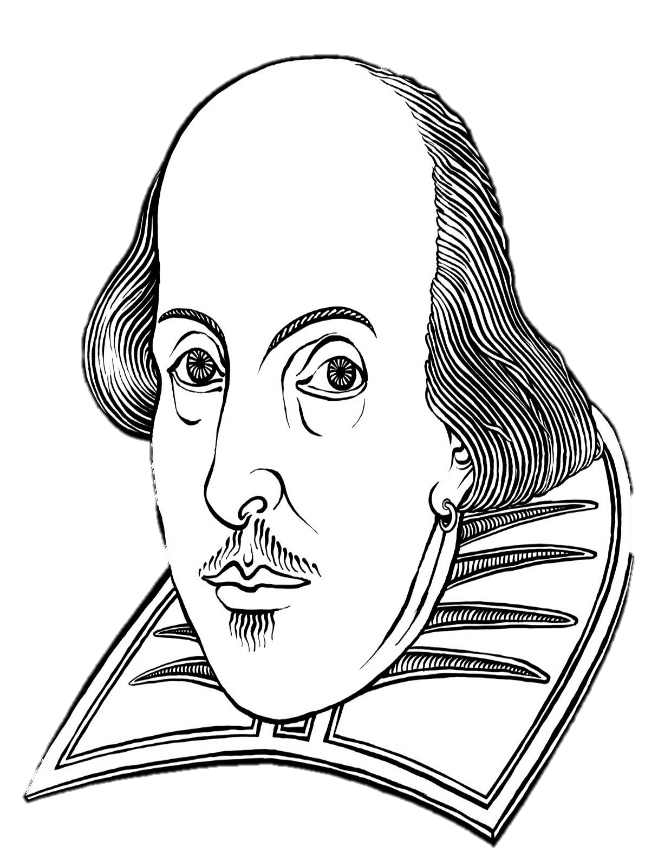 Crossword Puzzle:  TICKET STUB1,5   8,7    17,2     22,9    24,7    10,4                           2,4     3,9        4,5      6,1  ----    ----     ----       ----       ----      ----                            ----      ----        ----     -----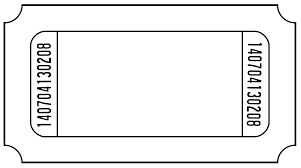 The King James Bible, published in 1611,  is said to have a hidden birthday message for Shakespeare in which Psalm:  46TFShakespeare was born in April, 1524 to John and Mary Shakespeare. TFShakespeare had 7 brothers and sisters.TFWhen Shakespeare was 18, he married Anne Hathaway, age 26, who was already three months pregnant with their first daughter, Judith. TFShakespeare had three children.   His only son, Hamnet, died as a child.TFShakespeare died on his birthday, April 23rd.  He was 68 years old.  TFShakespeare was a prosperous businessman in Stratford and died a very wealthy man. TFShakespeare’s family crest was a spear on a yellow shield.  TFShakespeare was likely Catholic, even though this religion was illegal in England at the time. TFShakespeare wrote over 35 plays.TFShakespeare refused to write plays with other authors. TFShakespeare wrote over 150 sonnets. Sonnets always have 15 lines. TFRomeo and Juliet is almost completely written in verse, with only about 10% prose.  TFHamlet, Shakespeare’s longest play, has been translated into Klingon.  TFQueen Elizabeth was the only English monarch who watched Shakespeare as an actor in plays.TFShakespeare never published any of his plays.  They were only printed after he had died under the name, “The Second Folio.”  TFDuring Shakespeare’s time, many of the female parts were played by teenage orphan girls.  TFRival acting companies would attend Shakespeare’s plays and attempt to record or memorize the parts so that they could perform the plays with their own acting companies.TFShakespeare’s theater, “The Globe”, was once dismantled and its timber carried to a new location when a dispute occurred with the landowner over the “morality” of performing plays. TFShakespeare’s Globe theatre burned to the ground after its roof caught fire during a performance of Henry II. TFShakespeare acted in many of his plays.  His acting troupe, called “Lord Chamberlain’s Men, ”was later renamed “The King’s Men”. TFThe Globe theatre was a square building with no roof that could hold up to 3,000 people. TF The Globe put flags outside the building to advertise what kind of play was being performed.  A red flag for history, white for a comedy, and black for a tragedy. TFWealthy aristocrats often sat directly on the stage to watch the play, while the poorest “groundlings” stood in the pit area at the front of the stage. TF The Globe Theater was forced to close in 1603 and 1608 because of the plague. TFIn 1997, The Globe Theater was rebuilt, close to its original site in Southwark. FShakespeare was born in April, 1524 to John and Mary Shakespeare. (F) 1564TShakespeare had 7 brothers and sisters.FWhen Shakespeare was 18, he married Anne Hathaway, age 26, who was already three months pregnant with their first daughter, Judith. (F)TShakespeare had three children. His only son, Hamnet, died as a child.FShakespeare died on his birthday, April 23rd.  He was 68 years old.  (F) TShakespeare was a prosperous businessman in Stratford and died a very wealthy man. TShakespeare’s family crest was a spear on a yellow shield.  TShakespeare was likely Catholic, even though this religion was illegal in England at the time. TShakespeare wrote over 35 plays. TFShakespeare refused to write plays with other authors.  FFShakespeare wrote over 150 sonnets. Sonnets always have 15 lines.  FTRomeo and Juliet is almost completely written in verse, with only about 10% prose.  THamlet, Shakespeare’s longest play, has been translated into Klingon.  (True)FQueen Elizabeth was the only English monarch who watched Shakespeare act in plays. (False James)FShakespeare never published any of his plays.  They were only printed after he had died under the name, “The Second Folio.”  (False first folio)FDuring Shakespeare’s time, many of the female parts were played by teenage orphan girls.  (False) TFRival acting companies would attend Shakespeare’s plays and attempt to record or memorize the parts so that they could perform the plays with their own acting companies.TShakespeare’s theater, “The Globe”, was once dismantled and its timber carried to a new location when a dispute occurred with the landowner over the “morality” of performing plays. FShakespeare’s Globe theatre burned to the ground after its roof caught fire during a performance of Henry V. (False—henry 8) TShakespeare acted in many of his plays.  His acting troupe, called “Lord Chamberlain’s Men, ”was later renamed “The King’s Men”. FThe Globe theatre was a square building with no roof that could hold up to 3,000 people.  FTThe Globe put flags outside the building to advertise what kind of play was being performed.  A red flag for history, white for a comedy, and black for a tragedy. TWealthy aristocrats often sat directly on the stage to watch the play, while the poorest “groundlings” stood in the pit area at the front of the stage. T The Globe Theater was forced to close in 1603 and 1608 because of the plague TIn 1997, The Globe Theater was rebuilt, close to its original site in Southwark. 